MOD	ECP/24A11/1RESOLUTION 73 (Rev. , 201)ITU entres of xcellenceThe World Telecommunication Development Conference (),recallinga)	Resolution 139 (Rev. ) of the Plenipotentiary Conference, on telecommunications/information and communication technologies  to bridge the digital divide and build an inclusive information society;b)	Resolution 123 (Rev. ) of the Plenipotentiary Conference, on bridging the standardization gap between developing and developed countries;c)	the terms of the ; d)	Resolution 15 (Rev. Hyderabad, 2010), of the World Telecommunication Development Conference (WTDC), on applied research and transfer of technology; e)	Resolution 37 (Rev. Dubai, 2014) of this conference, on bridging the digital divide;f)	Resolution 40 (Rev. ) of this conference, on the Group on capacity-building initiatives (GCBI);g)	Resolution 47 (Rev. Dubai, 2014) of this conference, on enhancement of knowledge and effective application of ITU Recommendations in developing countries, including conformance and interoperability testing of systems manufactured on the basis of ITU Recommendations;h)	,consideringa)	that ITU entres of  have been operating successfully since 2001 in several languages including English, Arabic, Chinese, Spanish, French, Russian and Portuguese in different regions of the world;)	that the Centres of Excellence programme  into operation as from 1 January 2015;)	that, in every country, specialists in the field of telecommunications/ICTs hold great potential for development of the sector;)	that there is a need for constant upgrading of the qualifications of  telecommunication/ICT specialists;)	that key ITU Telecommunication Development Sector (ITU-D) projects in regard to the training of telecommunication/ICT staff, including the work of the ITU entres of xcellence, make a significant contribution to upgrading the qualifications of telecommunication/ICT specialists; )	that the  of  be financially self-sustaining, recognizinga)	that telecommunication/ICT staff training and capacity building, taking into account gender equality, youth and persons with disabilities, as well as the population as a whole, should be constantly developed and improved;b)	that ITU centres of excellence fulfil an important role in the ITU capacity-building scheme, under the ITU Academy activities;c)	that partnerships and cooperation between ITU entres of xcellence and with other education centres contribute to effective training of specialists;d)	the sovereign right of each State to formulate its own policy in regard to the licensing of services for capacity building;e)	the need to attract, first and foremost, qualified experts from academia to the work of the ITU  of ;f)	that activities in the field of human capacity building are being organized and held in parallel in the ITU  of  and in the regional/area offices under the operational plan of ITU-D, resolves1	that the activity of ITU  of  should be continued and executed in accordance with the entres of xcellence strategy;	that the programme's themes be agreed by each WTDC and constitute a high priority for the ITU members and other stakeholders in accordance with a prior assessment of needs conducted at global and regional levels in consultation with regional organizations in the telecommunication/ICT sector and in accordance with the ITU trategic lan;	when setting priorities for the work of the ITU  of , to proceed from the current needs of the region, which are to be identified using the regional organizations or associations in the telecommunication/ICT sector as well as through consultations with ITU members;	to consider that human capacity-building efforts should be concentrated in the ITU  of , whose activities should be included in the operational plans;	that the numbers of  of  will be regulated and endorsed by the Telecommunication Development Advisory Group (TDAG);	that a regular assessment of the activities of  of xcellence shall be conducted and reported to TDAG,instructs the Director of the Telecommunication Development Bureau1	to provide assistance for the work of the ITU  of according it the necessary priority attention;2	in drawing up ITU-D operational plans, to incorporate therein activities prepared and carried out by the ITU  of under the corresponding ITU-D action plans;	to make the necessary organizational arrangements for the formulation of standards for ITU human capacity-building activities;	to facilitate the work of the ITU  of , providing them with the necessary support;	to make the necessary organizational arrangements for setting up, within the ITU regional/area offices, a database of experts and participants in ITU of  activities, for exchanges of experts in the field,calls upon Member States, Sector Members and Academia of the ITU Telecommunication Development Sectorto participate actively in the ITU Centres of Excellence activity, including through the provision of recognized experts, training materials and also financial support. Reasons:	Due to results from the 3 years of functioning of Centres of Excellence (CoEs) under the new scheme, there is a need of further improvement of the strategy. Starting with a major strategic review of the CoE programme in 2018, the programme should be adjusted and improved.____________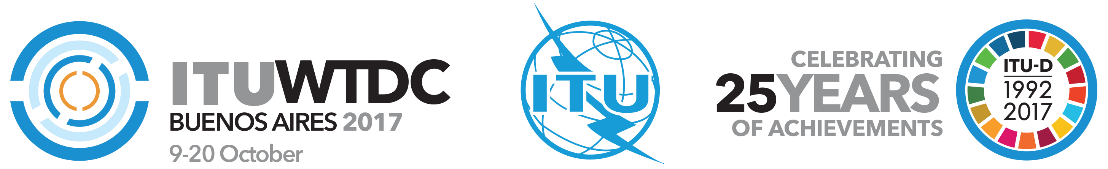 World Telecommunication Development
Conference 2017 (WTDC-17)Buenos Aires, Argentina, 9-20 October 2017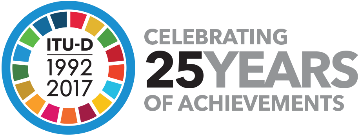 PLENARY MEETINGPLENARY MEETINGAddendum 11 to
Document WTDC-17/24-E8 September 2017Original: EnglishMember States of the European Conference of Postal and Telecommunications AdministrationsMember States of the European Conference of Postal and Telecommunications AdministrationsMember States of the European Conference of Postal and Telecommunications AdministrationsRevision to WTDC Resolution 73 - ITU Centres of ExcellenceRevision to WTDC Resolution 73 - ITU Centres of ExcellenceRevision to WTDC Resolution 73 - ITU Centres of ExcellencePriority area:	-	Resolutions and recommendationsSummary:This document contains proposals to amend Resolution 73 on ITU Centres of Excellence. Due to results from the 3 years of functioning of Centres of Excellence (CoEs) under the new scheme, there is a need of further improvement of the strategy. Starting with a major strategic review of the CoE programme in 2018, the programme should be adjusted and improved.Expected results:Revision to Resolution 73References:WTDC Resolution 73Priority area:	-	Resolutions and recommendationsSummary:This document contains proposals to amend Resolution 73 on ITU Centres of Excellence. Due to results from the 3 years of functioning of Centres of Excellence (CoEs) under the new scheme, there is a need of further improvement of the strategy. Starting with a major strategic review of the CoE programme in 2018, the programme should be adjusted and improved.Expected results:Revision to Resolution 73References:WTDC Resolution 73Priority area:	-	Resolutions and recommendationsSummary:This document contains proposals to amend Resolution 73 on ITU Centres of Excellence. Due to results from the 3 years of functioning of Centres of Excellence (CoEs) under the new scheme, there is a need of further improvement of the strategy. Starting with a major strategic review of the CoE programme in 2018, the programme should be adjusted and improved.Expected results:Revision to Resolution 73References:WTDC Resolution 73